Possible Areas of Development 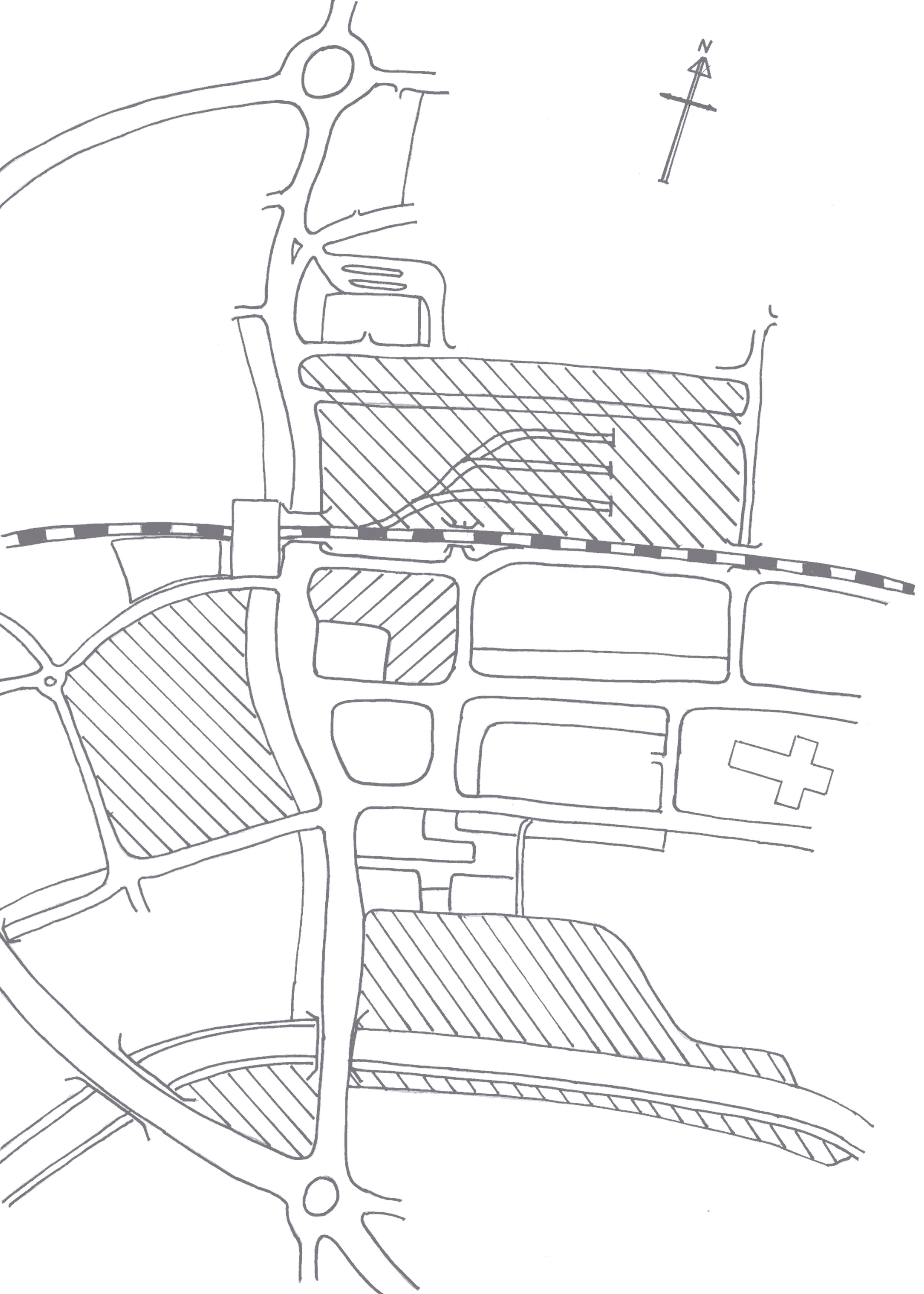 